Publicado en Orense el 30/11/2021 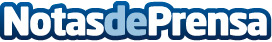 Primux: "El 99% de los pedidos de ordenadores sufrirá retrasos o escasez hasta Navidad"La industria tecnológica afronta uno de los momentos más complicados de los últimos años. Se aventuran escasez, subida de precios y retraso en las entregas. Pero hay un fabricante español que actuó a tiempo y gracias a ello cuenta con suficiente stock para competir de tú a tú con las grandes marcas durante el mes más exigente del añoDatos de contacto:Adrián Lorente687 526 108 Nota de prensa publicada en: https://www.notasdeprensa.es/primux-el-99-de-los-pedidos-de-ordenadores Categorias: Nacional E-Commerce Software Consumo Dispositivos móviles http://www.notasdeprensa.es